День волонтераСпасибо нашим добровольным помощникам!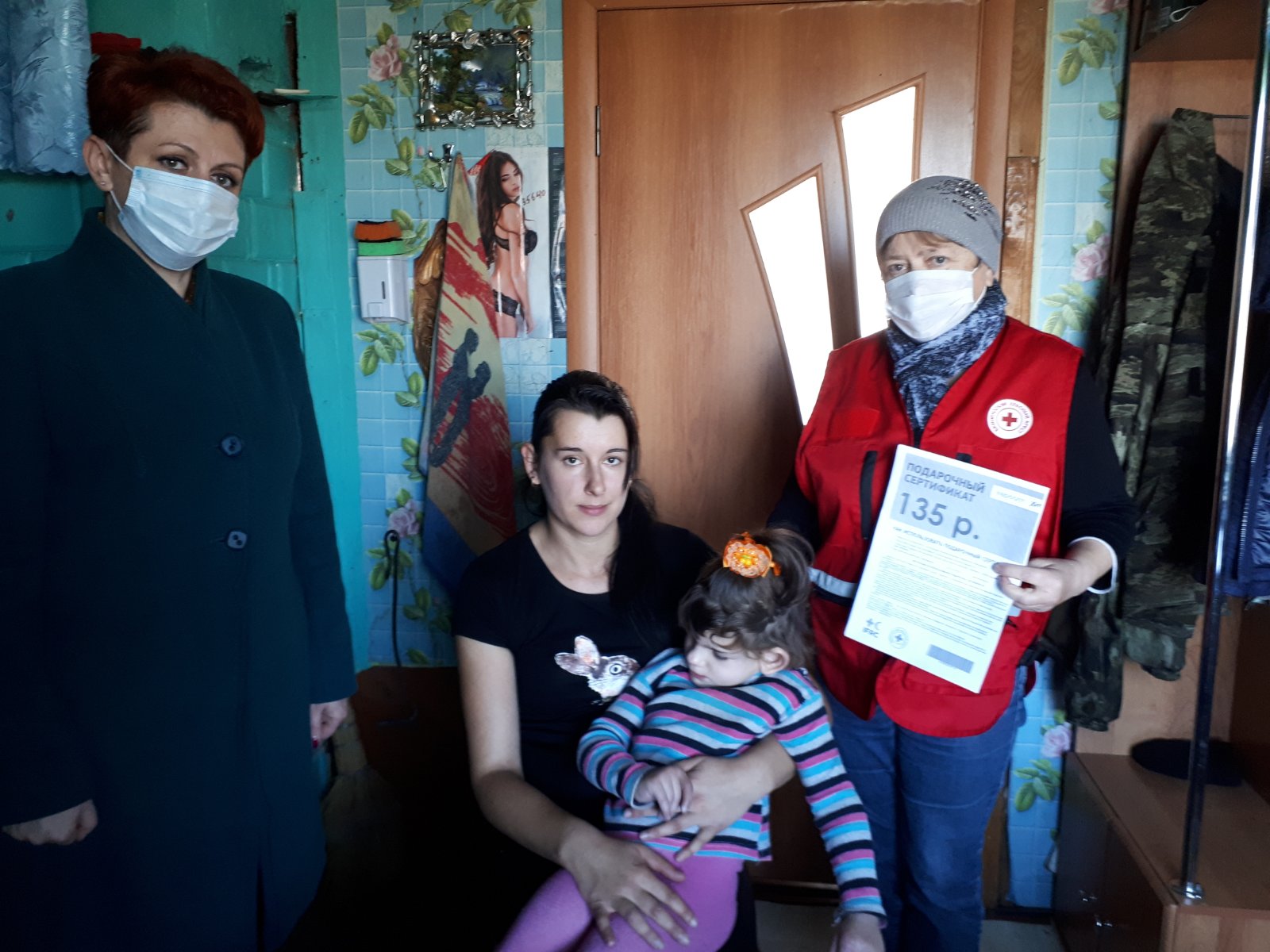 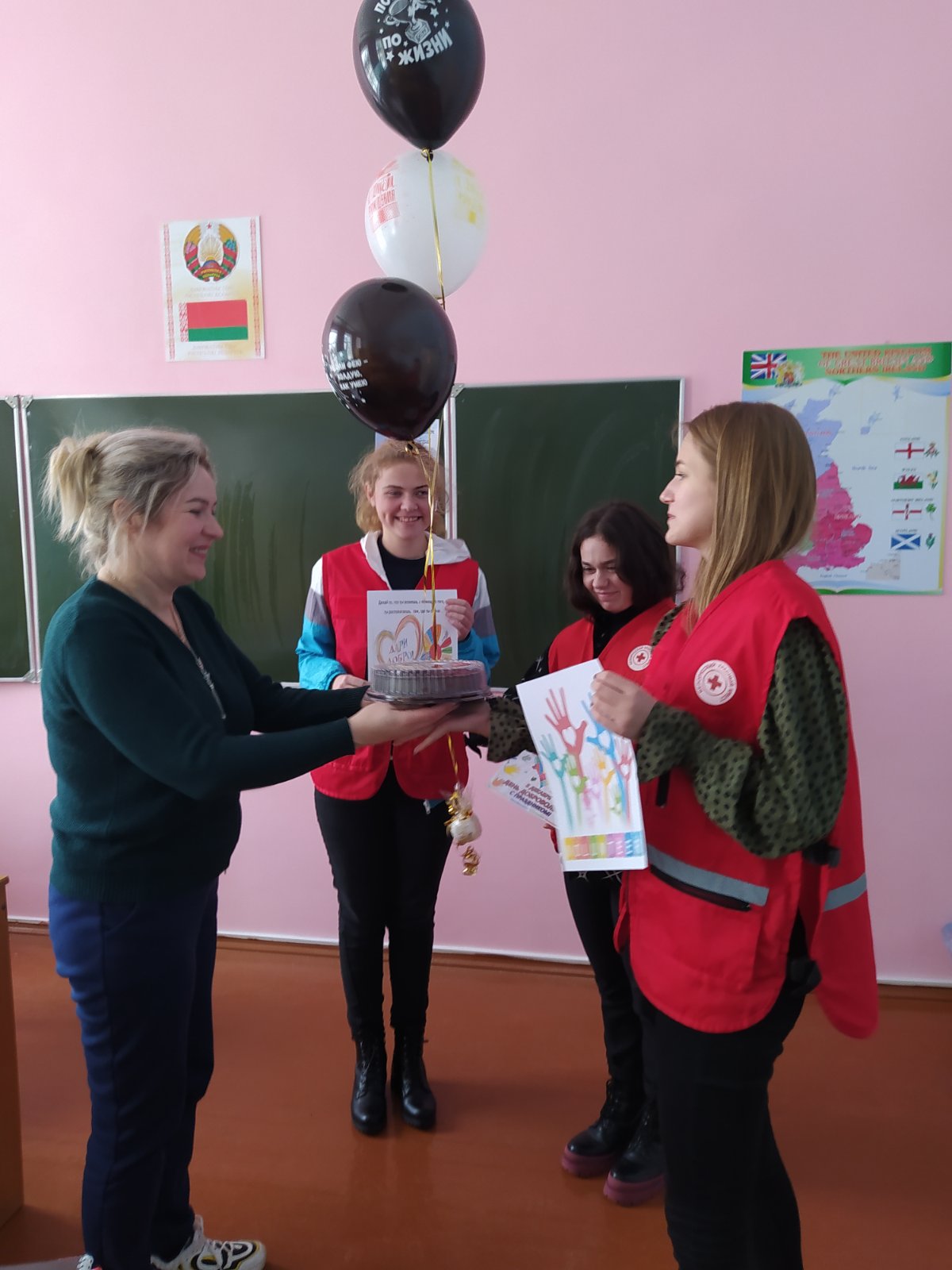 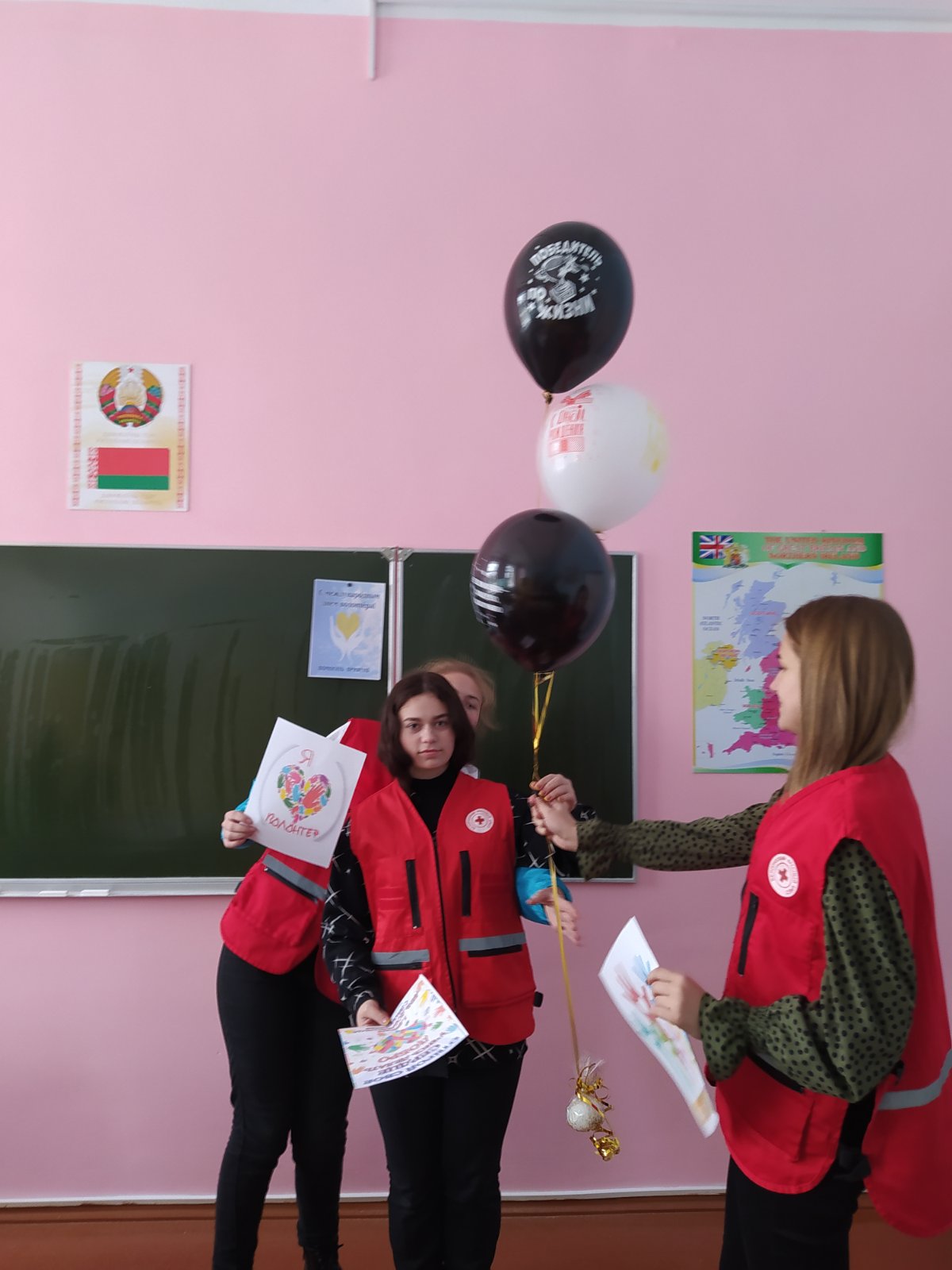 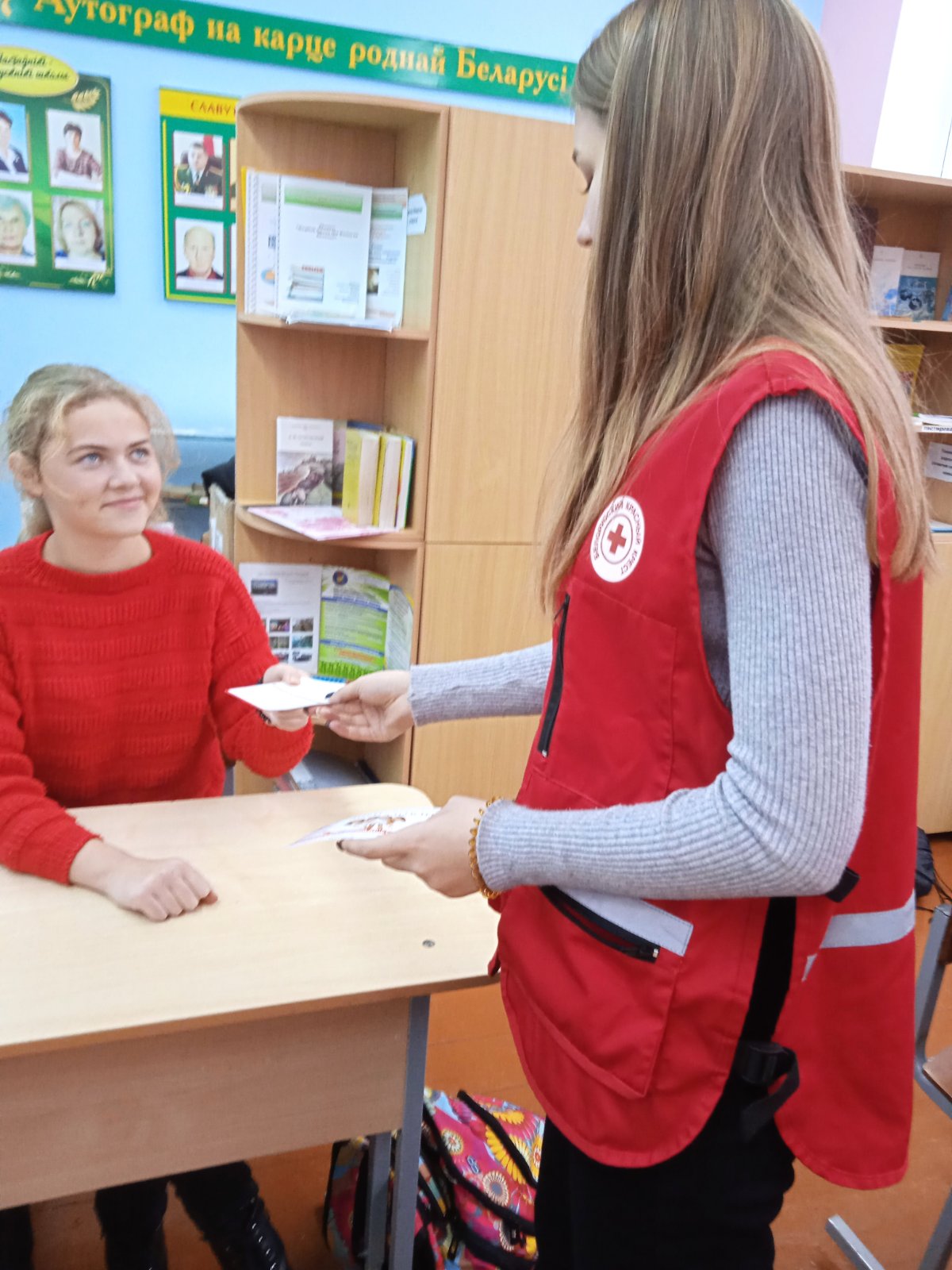 